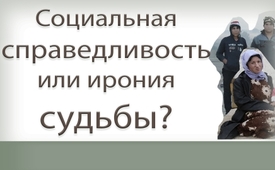 Социальная справедливость или ирония судьбы?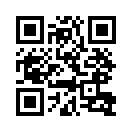 Правдивая история, которая поднимает некоторые вопросы к швейцарской социальной системе: как это может быть, что иммигранты в той же системе не работают, не вносят вклад в социальное обеспечение народа и все равно всё получают бесплатно? 
С другой стороны, швейцарец, проработавший всю жизнь и плативший взносы по социальному обеспечению, стал безработным в возрасте 61 года и обнищал? 
Решайте сами: нуждающаяся в реформах социальная система или ирония судьбы?Мнение без прикрас. Сегодня со швейцарским журналистом Чарли Пихлером. Господин Пихлер был известен своими колонками в 28 швейцарских еженедельных газетах.

Франц В. переселяется в дом престарелых. «Ну и что же?» - можно себя спросить. Однако к его истории стоит прислушаться. Чарли Пихлер описал ее в статье газеты «Швейцарское время» от 31 мая 2019 года:

«После 29 лет работы на фирме одинокий швейцарец Франц В. был уволен с работы в возрасте 61 года. Его возраст больше не соответствует молодежному имиджу фирмы. Он шокирован, но в хорошем расположении духа и надеется найти новую работу. Просчитался! 
После четырех лет поиска и сотен отклонений по поданным заявкам на работу он, морально измотанный, попадает в социальную службу. Его сбережения исчерпаны, ипотека за унаследованный домик на окраине непомерно высока. Банк объявляет на него торги. Муниципалитет побеждает на аукционе, и размещает в нем большую семью беженцев из Ирака. […] 
Франц В. опустился теперь до уровня получателя социальной помощи. 
Работа на протяжении всей жизни – а теперь такое! Пока он еще имеет собственные средства, у него их отнимают. Подло? Нет, законно!
За этим следует период личностного унижения: визиты в ведомства, заполнение формуляров, утомительные беседы. Поиск виновных остается безрезультатным. Причина этого заключается как в безжалостной, так и в требующей реформ системе. Фирме было разрешено его уволить, банку – требовать свои деньги, а муниципалитету – поселить беженцев и даже воссоединение семьи иракцев — это законно. В доме Франца В. живут теперь люди, которые ни франка не платят в швейцарскую социальную систему, с них также не взимается никакой арендной платы. Логично, но с каких средств? […] 
Франц В. был отправлен в дом престарелых. И, поскольку его пенсия не покрывает его содержание, издержки платит родное государство! И гораздо больше, чем если бы оставили его в старом домике».

Эта история касается некоторых пунктов швейцарской социальной системы. Как это может быть, что иммигранты, находясь в той же системе, не работают, не вносят вклад в социальное обеспечение народа и все равно всё получают бесплатно? И, с другой стороны, кто проработал всю жизнь и платил взносы по социальному страхованию, в конце концов должен тратить собственные средства на свое жизненное обеспечение. При этом государству и его гражданам это обходится намного дороже, чем если бы его поддержали оплатой банковских процентов. Решайте сами: нуждающаяся в реформах социальная система или ирония судьбы?от mfg.Источники:Magazin ‚Schweizerzeit‘ vom 31.05.2019
www.schweizerzeit.chМожет быть вас тоже интересует:---Kla.TV – Другие новости ... свободные – независимые – без цензуры ...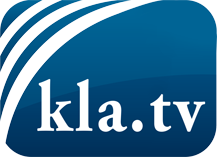 О чем СМИ не должны молчать ...Мало слышанное от народа, для народа...регулярные новости на www.kla.tv/ruОставайтесь с нами!Бесплатную рассылку новостей по электронной почте
Вы можете получить по ссылке www.kla.tv/abo-ruИнструкция по безопасности:Несогласные голоса, к сожалению, все снова подвергаются цензуре и подавлению. До тех пор, пока мы не будем сообщать в соответствии с интересами и идеологией системной прессы, мы всегда должны ожидать, что будут искать предлоги, чтобы заблокировать или навредить Kla.TV.Поэтому объединитесь сегодня в сеть независимо от интернета!
Нажмите здесь: www.kla.tv/vernetzung&lang=ruЛицензия:    Creative Commons License с указанием названия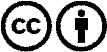 Распространение и переработка желательно с указанием названия! При этом материал не может быть представлен вне контекста. Учреждения, финансируемые за счет государственных средств, не могут пользоваться ими без консультации. Нарушения могут преследоваться по закону.